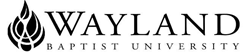 WAYLAND BAPTIST UNIVERSITYVirtual CampusSCHOOL OF RELIGION AND PHILOSOPHYWayland Mission StatementWayland Baptist University exists to educate students in an academically challenging, learning-focused anddistinctively Christian environment for professional success and service to God and humankind.MNST 3311Family Ministry in the ChurchSPRING 2 VC 2023Professor:  Joe Rangel, Ph.D.  Associate Professor of Religion and Religious Education / Director of Assessment and Effectiveness / Director of Ministry GuidanceInstructor Information Phone:  210-854-6904 (cell)Email: rangelj@wbu.eduOffice Hours: By Appointment Only Office Location: Class Time and Location: Catalog Description:  Historical background relating to the history of religious education, emphasizes utilization and organization of human resources within a Southern Baptist church.Prerequisite/ Co-requisites:  RLGN 1301, RLGN 1302Each student must enroll in RLGN 0001 Theological Research and Writing Lab.  This is an lab that is designed to help students write an acceptable research paper. The lab utilizes a Writing Manual produced by the School of Religion and Philosophy.  Students in this course must register and receive credit for the lab during the Spring 2014 term.  Students who have already received credit for the lab are not required to take the lab in this course.Resources	Required Texts:Shirley, Chris. 2018. Family Ministry in the Church: A Leader’s Guide for Ministry Through Families. Randall House Publications. Nashville: TN. Jones, Timothy P. Ed. 2009. Perspectives on Family Ministry. B&H Publishers. Nashville: TN.Course Outcome Competencies:  	1. Students will be able to articulate their own philosophy of family ministry within the church.2. Students will demonstrate comprehension of classroom content and influential texts in the field of family ministry and will be able to integrate family ministry theory with current practices through the synthesis of ideas, class lectures and group work.3. Students will be able to assess the needs of families and create opportunities for spiritual formation within the church and at home.Participation and AttendanceThe course will meet online to engage in discussions and learning task of the assigned reading and projects for that week. Students are expected to have read the assigned materials before class and attend the class sessions.  Students will be expected to facilitate and engage in these discussions around papers and projects that are assigned to them.  If a student is not actively engaged in class discussion, sleeps, or is disruptive, the student will be requested to leave the classroom and the student shall be given an unexcused absence for that class period.Roll will be checked each class meeting, it is your responsibility to sign the roll sheet. The School's "no cut" policy allows no unexcused absences.  Class attendance is mandatory except in the case of illness, emergencies, or pre-scheduled college activities.  You are expected to attend all classes. If you will not make it to class on any given day, please drop me an email at least one hour prior to the beginning of the class period, preferably at least a day. Any material or experiences you miss during your absence is your responsibility to know.A student is allowed three unexcused absences without penalty. Students missing more than 25% of the scheduled class meetings (including both excused and unexcused absences) may not receive credit for the course.  Students who need to leave class early must get approval from the professor in advance.Any unexcused absences beyond three, may penalize a student's final average up to five points per absence.Students enrolled should make every effort to attend all class meetings. All absences must be explained to the instructor, who will then determine whether the omitted work may be made up. When a student reaches that number of absences considered by the instructor to be excessive, the instructor will so advise the student and file an unsatisfactory progress report with the campus dean.A student may petition the Academic Council for exceptions to the above stated policies by filing a written request for an appeal to the provost/academic vice president.Disability StatementIn compliance with the Americans with Disabilities Act of 1990 (ADA), it is the policy of Wayland Baptist University that no otherwise qualified person with a disability be excluded from participation in, be denied the benefits of, or be subject to discrimination under any education program or activity in the university.  The Coordinator of Counseling Services serves as the coordinator of students with a disability and should be contacted concerning accommodation requests at (806) 291-3765.  Documentation of a disability must accompany any request for accommodations.Course Requirements A.  Attendance and Participation       Class attendance is essential for learning to occur in a more formative fashion.  The instructor reserves        the right, as expressed above, to adjust the final semester grade up or down, depending on the        student’s class attendance, preparation, and participation.  Personal Philosophy of Family Ministry:  Each student will write their personal philosophy of Family Ministry. Start with a biblical foundation and then address what is essential, needed skill sets, and other practical and spiritual dimensions that make Family Ministry effective. The paper will be 3-4 pages double spaced. Church Member Interviews: Each student will conduct an interview with three church members of a local church and ask them questions centering on Family Ministry. Family Ministry Research Each student will research a topic within Family Ministry. Please have at least 5-8 sources and type a 6-8 page double-spaced paper.Critical Reflection Essays- (4x 50 points)Each student will write a one page essay based on the assigned reading. Do not tell me what the reading was about, instead, comment on the reading-what did you find insightful? Why? How can you relate to the reading material? Etc.Course Evaluation (Method of Determining Grade)University Grading System		A	90-100				I	INCOMPLETE**		B	80-89				Cr	FOR CREDIT		C	70-79				NCr	NO CREDIT		D	60-69				WP	WITHDRAWAL PASSING		F	BELOW 60			WF	WITHDRAWAL FAILING	                                   				W	WITHDRAWAL**A grade of incomplete is changed if the deficiency is made up by midterm of the next regular semester; otherwise, it becomes "F".  This grade is given only if circumstances beyond the student's control prevented completion of work during the semester enrolled and attendance requirements have been met.  A grade of "CR" indicates that credit in semester hours was granted but no grade or grade points were recorded.Procedure for computations of final grade               1.  Attendance and Participation		            50 pts.	2. Personal Philosophy of Family Ministry	100 pts.	3.  Family Ministry Research 			200 pts.              4. Critical Reflection Essay (4x 50pts.)		200 pts.							550 pts.	Total  550 pts	Potential points	Actual points divided by total potential points = final grade Academic Honesty (Plagiarism):  University students are expected to conduct themselves according to the highest standards of academic honesty. Academic misconduct for which a student is subject to penalty includes all forms of cheating, such as illicit possession of examinations or examination materials, forgery, or plagiarism. Plagiarism is the presentation pf the work of another as one’s own work. It is the student’s responsibility to be familiar with penalties associates with plagiarism stated in the catalog. 	Tentative Schedule MNST 3311DateTopicsReading AssignmentAssignments DueModule One:  Foundations of Christian EducationModule One:  Foundations of Christian EducationModule One:  Foundations of Christian EducationModule One:  Foundations of Christian EducationWeek #1IntroductionIntroduction to Family Ministry– SyllabusThe Family, Ministry and the Church Week #2Biblical /Foundational Roots for Family MinistryShirley, Ch. 2Jones, Ch. 3-4Critical Reflection Essay 1Week #3Why the Family?Shirley, Ch. 1 &3Balance to Family MinistryPersonal Philosophy on Family Ministry Paper DueWeek #4Equipping FamiliesShirley, Ch. 4A Minister’s Example in Family MinistryShirley, Ch. 5Critical Reflection Essay 2Week #5Strengthening Marriages Shirley, Ch. 6Family Ministry Interview DueEquipping ParentsShirley, Ch. 7Week # 6Equipping Parents 2Shirley, Ch. 8&9Equipping GrandparentsShirley, Ch. 10Critical Reflection Essay 3Week #7Family Based Ministry: Separated Contexts, Shared FocusJones Ch. 7Critical Reflection Essay 4Week #8Family-Equipping Ministry: Church and Home as CochampionsJones, Ch. 9Family Ministry Research Papers Due